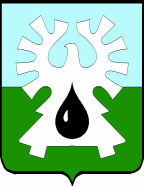 МУНИЦИПАЛЬНОЕ ОБРАЗОВАНИЕ ГОРОД УРАЙХАНТЫ-МАНСИЙСКИЙ АТОНОМНЫЙ ОКРУГ-ЮГРА        ДУМА ГОРОДА УРАЙ       РЕШЕНИЕ от 24 октября 2019 года                                                                                № 73О размерах должностных окладов муниципальных служащих в муниципальном образовании городской округ город Урай На основании части 2 статьи 22 Федерального закона от 02.03.2007 №25-ФЗ «О муниципальной службе в Российской Федерации», пункта 4 статьи 86 Бюджетного кодекса Российской Федерации Дума города Урай решила:1. Установить размеры должностных окладов муниципальных служащих:1) по должностям муниципальной службы, учреждаемым для обеспечения исполнения полномочий Думы города Урай, согласно приложению №1;2) по должностям муниципальной службы, учреждаемым для обеспечения исполнения полномочий администрации города Урай и органов администрации города Урай (исполнительно-распорядительного органа муниципального  образования), согласно приложению №2;3) по должностям муниципальной службы, учреждаемым для обеспечения исполнения полномочий Контрольно-счетной палаты города Урай (контрольно-счетного органа муниципального образования), согласно приложению №3.2. Признать утратившим силу решение Думы города Урай от 22.11.2018 №68 «О размерах должностных окладов муниципальных служащих в муниципальном образовании городской округ город Урай».3. Настоящее решение вступает в силу с 01.01.2020 года. Для расчета денежного поощрения по результатам работы за 2019 год применяются  размеры должностных окладов муниципальных служащих в соответствии с редакцией, действующей до 01.01.2020 года. 4. Опубликовать настоящее решение в газете «Знамя». Председатель Думы города Урай                     Исполняющий обязанности                                                                                     главы города Урай_______________ Г.П.Александрова                    _______________ И.А.Козлов                                                                               25 октября 2019 г.    Приложение 1к решению Думы города Урайот 24 октября 2019 № 73Приложение 2к решению Думы города Урайот  24 октября 2019 № 73Приложение 3к решению Думы города Урайот 24 октября 2019 № 73Размеры должностных окладов муниципальных служащихпо должностям муниципальной службы, учреждаемым для обеспечения исполнения полномочий Думы города УрайРазмеры должностных окладов муниципальных служащихпо должностям муниципальной службы, учреждаемым для обеспечения исполнения полномочий Думы города УрайРазмеры должностных окладов муниципальных служащихпо должностям муниципальной службы, учреждаемым для обеспечения исполнения полномочий Думы города УрайГруппаФункциональные признаки / наименование должностиРазмер должностного оклада                                (руб.)РуководительРуководительРуководительВысшаяруководитель аппарата 7151Главнаяначальник отдела 6350Помощник (советник)Помощник (советник)Помощник (советник)Главнаясоветник председателя Думы города Урай 7026пресс-секретарь председателя Думы города Урай7007СпециалистСпециалистСпециалистВедущаяспециалист-эксперт4873Старшаяглавный специалист4514Старшаяведущий специалист3954Обеспечивающий специалистОбеспечивающий специалистОбеспечивающий специалистВедущаяспециалист-эксперт4775Старшаяглавный специалист4294Старшаяведущий специалист3857Размеры должностных окладов муниципальных служащих по должностям муниципальной службы, учреждаемым для обеспечения исполнения полномочий администрации города Урай и органов администрации города Урай (исполнительно-распорядительного органа муниципального  образования)Размеры должностных окладов муниципальных служащих по должностям муниципальной службы, учреждаемым для обеспечения исполнения полномочий администрации города Урай и органов администрации города Урай (исполнительно-распорядительного органа муниципального  образования)Размеры должностных окладов муниципальных служащих по должностям муниципальной службы, учреждаемым для обеспечения исполнения полномочий администрации города Урай и органов администрации города Урай (исполнительно-распорядительного органа муниципального  образования)Размеры должностных окладов муниципальных служащих по должностям муниципальной службы, учреждаемым для обеспечения исполнения полномочий администрации города Урай и органов администрации города Урай (исполнительно-распорядительного органа муниципального  образования)ГруппаФункциональные признаки / наименование должностиРазмер должностного оклада                                (руб.)Размер должностного оклада                                (руб.)РуководительРуководительРуководительВысшаяпервый заместитель главы города  Урай1197111971Высшаязаместитель главы города Урай1121611216Высшаяуправляющий делами84668466Высшаяпредседатель комитета 73727372Высшаяначальник управления 73727372Главнаязаместитель председателя комитета 65686568Главнаязаместитель начальника управления65686568Главнаяначальник управления в составе комитета70077007Главнаязаместитель начальника управления – начальник отдела65686568Главнаязаместитель председателя комитета – начальник отдела65686568Главнаяначальник (заведующий) отдела, службы 63506350Главнаяначальник отдела – главный бухгалтер63506350Главнаяначальник отдела – главный архитектор63506350Ведущаязаместитель начальника управления в составе комитета63086308заместитель начальника управления в составе комитета – начальник отдела в составе управления63086308заместитель начальника (заведующего) отдела, службы53125312начальник (заведующий) отдела, службы в составе комитета, управления 56705670заместитель начальника (заведующего) отдела, службы в составе комитета, управления 53125312заведующий сектором48734873СпециалистСпециалистСпециалистСпециалистГлавнаясекретарь комиссии 49144914Ведущаяконсультант48734873Ведущаяспециалист-эксперт48734873Ведущаямуниципальный жилищный инспектор48734873Старшаяглавный специалист45144514Старшаяведущий специалист39543954Обеспечивающий специалистОбеспечивающий специалистОбеспечивающий специалистОбеспечивающий специалистВедущаяконсультант47754775Ведущаяспециалист-эксперт47754775Ведущаямуниципальный жилищный инспектор47754775Старшаяглавный специалист42944294Старшаяведущий специалист38573857Младшаяспециалист I категории35483548Младшаяспециалист II категории30493049Младшаяспециалист30493049Размеры должностных окладов муниципальных служащих по должностям муниципальной службы, учреждаемым для обеспечения исполнения полномочий Контрольно-счетной палаты города Урай (контрольно-счетного органа муниципального образования)Размеры должностных окладов муниципальных служащих по должностям муниципальной службы, учреждаемым для обеспечения исполнения полномочий Контрольно-счетной палаты города Урай (контрольно-счетного органа муниципального образования)Размеры должностных окладов муниципальных служащих по должностям муниципальной службы, учреждаемым для обеспечения исполнения полномочий Контрольно-счетной палаты города Урай (контрольно-счетного органа муниципального образования)ГруппаФункциональные признаки / наименование должностиРазмер должностного оклада                                (руб.)РуководительРуководительРуководительВысшаяпредседатель контрольно-счетного органа муниципального образования, созданного  представительным органом муниципального образования 7372Главнаязаместитель председателя контрольно-счетного органа7007Главнаяаудитор 6568СпециалистСпециалистСпециалистГлавнаяинспектор5353Ведущаяконсультант4873Ведущаяспециалист-эксперт4873Старшаяглавный специалист4514Старшаяведущий специалист3954Обеспечивающий специалистОбеспечивающий специалистОбеспечивающий специалистВедущаяконсультант4775Ведущаяспециалист-эксперт4775Старшаяглавный специалист4294Старшаяведущий специалист3857Младшаяспециалист I категории3548Младшаяспециалист II категории3049Младшаяспециалист3049